Что читать летом?(рекомендательный список литературы)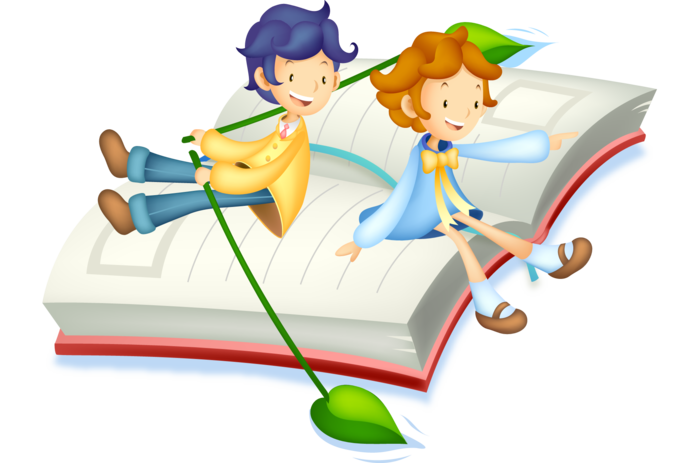 Русские народные сказки.«Волшебное кольцо», «Царевна Несмеяна», «Летучий корабль», «Марья Моревна», «Иван-царевич и серый волк», «Финист – Ясный сокол», «Солнце, Месяц и Ворон Воронович», «Сказка о молодильных яблоках и живой воде».А. Пушкин. «Сказка о царе Салтане», «Сказка о золотом петушке».П. Ершов. «Конек-Горбунок».Рассказы о войнеМитяев А. «Землянка», «Подвиг солдата»,  «Шестой – неполный» и другие рассказы. Баруздин С. Книга «Шёл по улице солдат» и др.Бажов П. «Серебряное копытце», «Огневушка-поскакушка», «Синюшкин колодец», «Малахитовая шкатулка», «Голубая змейка».
Толстой А. «Золотой ключик, или приключения Буратино».Бианки В. «Мышонок Пик», «Лесные домишки», «Синичкин календарь»
Житков Б.  «Пожар», «Почта», «Как тонул один мальчик» и др. рассказы
Зощенко М. «Трусишка Вася», «Умная Тамара», «Самое главное», «Глупая история» и другие рассказы.Осеева В. «Печенье», «Что легче?», «Добрая хозяюшка», «Отомстила», «Кто всех глупее?», «Ежинка», «Почему?» и другие рассказы.
Паустовский К.  «Последний чёрт, «Резиновая лодка», «Заячьи лапы».
 Пришвин М. «Лисичкин хлеб»,  «Времена года»  и др. рассказы
Д. Мамин-Сибиряк. "Сказка про храброго Зайца — Длинные Уши, Косые Глаза, Короткий Хвост", "Серая Шейка".Успенский Э. «Дядя Федор, пес и кот», «Каникулы в Простоквашино», «Следствие ведут колобки», «Про Веру и Анфису»
Левитан Е. «Звездные сказки», «Малышам о звездах и планетах»,  «Сказочные приключения маленького астронома» Голявкин В. «Удивительные дети» и др.
Давыдычев Л. «Лелишна из третьего подъезда», «Жизнь Ивана Семенова, второклассника и второгодника»Алексин А. «В стране вечных каникул»
Медведев В. «Баранкин, будь человеком!» Гераскина Л. «В стране невыученных уроков», «Мягкий характер» Курляндский А. «Возвращение блудного попугая и другие истории…» Александрова Т. «Кузька в новом доме» и другие сказочные повестиЦыферов Г. «Как лягушонок искал папу» (сказки).Пляцковский М. «Приключения кузнечика Кузи».Сказки зарубежных писателей.Х. К. Андерсен. «Огниво», «Русалочка», «Дикие лебеди» и др.Ш. Перро. «Синяя Борода», «Пряничный домик» и др.Милн А. «Вини-Пух и все-все-все»
Линдгрен А. «Малыш и Карлсон, который живёт на крыше». Э. Хоггард. «Мафин и его весёлые друзья».Выбери из этого списка книги, которые тебя заинтересовали. Старайся читать ежедневно не меньше 30-40 минут в день. Заведи читательский дневник.  Записи в нем выполняй по плану:Дата.Автор.Название произведения.О чём? (2-3 предложения).Рисунок ( по желанию).Успешного чтения!